December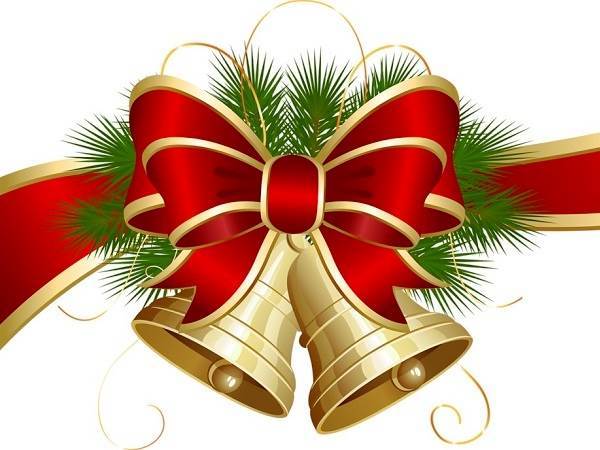 2023123456789CITY COUNCIL_______10111213141516POLICE COM________17181920212223LIBRARY___________CITY COUNCIL______CENTRAL FIRE/EMS___________2425262728293031